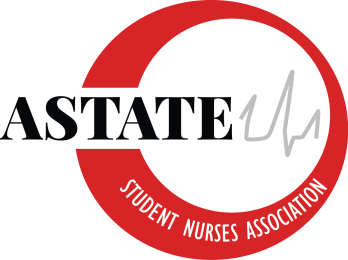 Arkansas State University Student Nurses’ AssociationBoard of Directors MeetingMarch 6, 2023CNHP 60211:30amAgendaCall to Order: 11:50amRoll Call:2022-2023 SNA BoardPresident: Emma Farmer - PresentVice President: Hannah Farmer -  PresentSecretary: Katie Henley - PresentTreasurer: Kayte Cook - PresentNominations and Elections Chair: Blakeleigh Sudbury - PresentBreakthrough to Nursing: Madison Terrell - PresentWebmaster: Chandler Conyers - PresentPublic Relations: Parker Ferguson - PresentSenior Representative: Macey Jones - PresentJunior Representative: Alaina Allen - PresentSophomore Representative (Spring Cohort): Mariah Garrett - PresentSophomore Representative (Fall Cohort): Jonathan Schaufler - PresentAccelerated Representative: Judy Heang - PresentAnnouncementsWelcome Mariah - new sophomore spring cohort representative!Thank you to everyone who showed up and helped at the PPP!Approval of February Board of Directors Meeting MinutesMacey makes a motion to approve February meeting minutes.  Hannah seconds. None opposed, motion carries.Financial Report:Fundraising Account: $426.98 (as of 3/6/23)Checking Account: $17,305.61 (as of 3/6/23)$2.00 for interest All registration fees have been paid and came out of the account.Follow Up2023 NSNA Annual ConventionNSNA Convention - link April 12-15, 2023Nashville, TNGaylord Opryland HotelAwardsNSNA  AwardsBTN = Madison and KatieUpdate: has been submittedFinancial Excellence = KayteUpdate: in progressNewsletter = ParkerUpdate: has been submittedWebsite = ChandlerUpdate: in progressSocial Media = ChandlerUpdate: in progressImage of Nursing = Jonathan (PPP)Update: in progressMUST BE SUBMITTED BY MARCH 7!Forward confirmation email to Mrs. Fleming and Ms. Travis.No application required:Project InTouchPrecious Metal Awards ProgramStellar School ChaptersApplication has been submitted and approved for Stellar Chapter recognitionThursday (13th) will be board dinner12 people Chandler moves to make a motion for $300. Parker Seconds. None opposed, motion passed. Delegates: Resolution HearingsKatie and Jonathan will be delegates FundraisingNSNA Fundraising TableNeed to finalize what we are buying and selling. Send to Ms. Travis no later than Monday of spring break (3/20)Badge watches Amazon.com: Kenning 15 Pcs Silicone Nurses Watch Lapel Clip on Watches Stethoscope Nurse Pocket for Men Nursing Fob with Second Hand Doctor Gifts Office Travelling Hiking, Colors Badge accessories https://www.amazon.com/Accessories-Retractable-Highlighter-Flashlight-Stringing/dp/B09ZYBSMR2/ref=sr_1_4?crid=YBFF1UIPB5BF&keywords=badge+reel+accessory+sets&qid=1678126975&sprefix=badge+reel+accessory+sets%2Caps%2C141&sr=8-4 Badge buddies https://www.amazon.com/Registered-Glitter-Accessories-Coworkers-Students/dp/B09W9K7HRF/ref=sr_1_1?crid=1K4TWDRUMU149&keywords=10+pc+rn+badge+buddy&qid=1678127564&sprefix=10+pc+rn+badge+buddy%2Caps%2C177&sr=8-1 Budget for materials: Parker moves to have a budget of $250 to purchase fundraising items for NSNA convention. Alaina Seconds. None opposed, motion carries.New apparel link update?Hannah: waiting on proofs from Whitni Senior Pinning CeremonyUpdate?Save the dates, Google Slide presentations, and speaker/superlative suggestion forms have been sent out to the seniors.Send invitation out to Dr. Flannigan, Dr. Davidson, Dr. Gordon, Dr. Shields (& all faculty). These need to be done individually New BusinessNSNA Leadership U Honor SocietyNSNA Leadership Honor Society MembersAFSP Suicide Prevention WalkApril 2nd 2023-2024 A-State SNA Board ElectionsStart thinking about this. Hand off meeting will be in April Hand off meeting will be April 25, 2023 at 9:00 a.m. Letters go out on March 13th. Deadline to apply is March 31, 2023Voting will take place April 10, 2023 Ballot will close while at nationals Individuals will go out by the 14th of april DiscussionNext Meeting: April 10 @ 11:30amROOsEmma Farmer: I attended the February BOD Meeting, received confirmation about Stellar School Chapter recognition, attended the PPP, and helped deliver hygiene packs around town. I also sent out 2 Google Forms to the seniors to gather pinning ceremony speaker and superlative suggestions.Hannah Farmer: I attended the February BOD meeting, attended PPP, and reached out to Whitni at Unique Ink for fundraising. Katie Henley:. I attended the February BOD meeting. I also attended the PPP. Kayte Cook:  I attended the February BOD meeting. I assisted in completing the Stellar School Chapter Award. I gathered information for the Financial Excellence Award for Nationals. Blakeleigh Sudbury: I attended the February BOD meeting. I sent out the email for spring cohort elections. Spring cohort election was completed. Madison Terrell: I attended the February BOD meeting. Received confirmation for BTTN award. Spoke to rape crisis center to give out period packs. Chandler Conyers: I attended the February BOD meeting. I assisted in the PPP, dropping off items, and sent out a form regarding traditional BSN composite pictures. Parker Ferguson: I attended the February BOD meeting. I attended the PPP. Completed the February newsletter and sent it to Chandler to put on the website. I completed and turned in the Newsletter award application and received confirmation.Macey Jones: I attended the February BOD meeting. I called Microsociety, Women's crisis center, annie camp junior high, the hub, and the hope house to set up pick up times for Chandler to donate period packs. I ensured the pinning ceremony was booked and received the invoice. I brought the check to the fowler center and returned the responsible party form. I assisted in the completion of the Stellar School Chapter Award. Sent out the February newsletter.Alaina Allen: Attended last month’s meeting. Attended PPP.Mariah Garrett: named sophomore class representative (spring cohort)Jonathan Schaufler:Judy Heang:Addie Fleming: Attended February meeting, assisted with completion of Stellar School Chapter award, attended PPP, and assisted with organization of distribution of the period packs. Wrote a check for Fowler Center for Pinning Ceremony. Kayla Travis:  Jonathan makes a motion to adjourn the meeting. Hannah seconds. All in favor, no opposed. Motion carries. Meeting adjourned at pm.